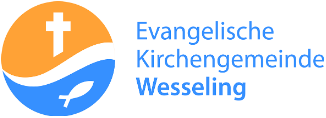 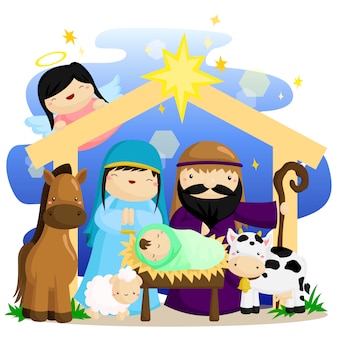          Krippenspiel      Heilig Abend 15:00 – 16:00 Uhr            in der ApostelkircheANMELDUNG FÜR DAS KRIPPENSPIEL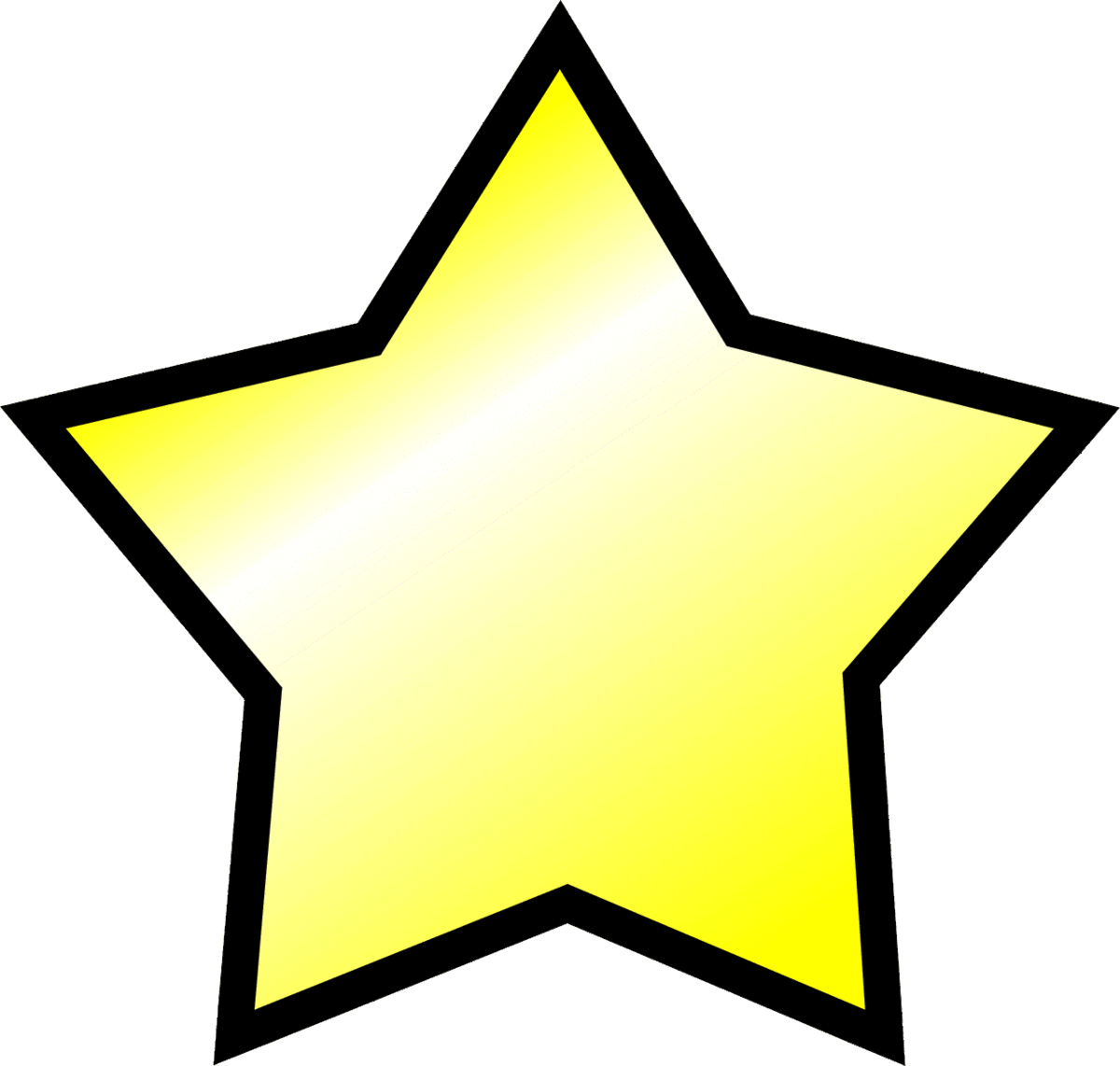 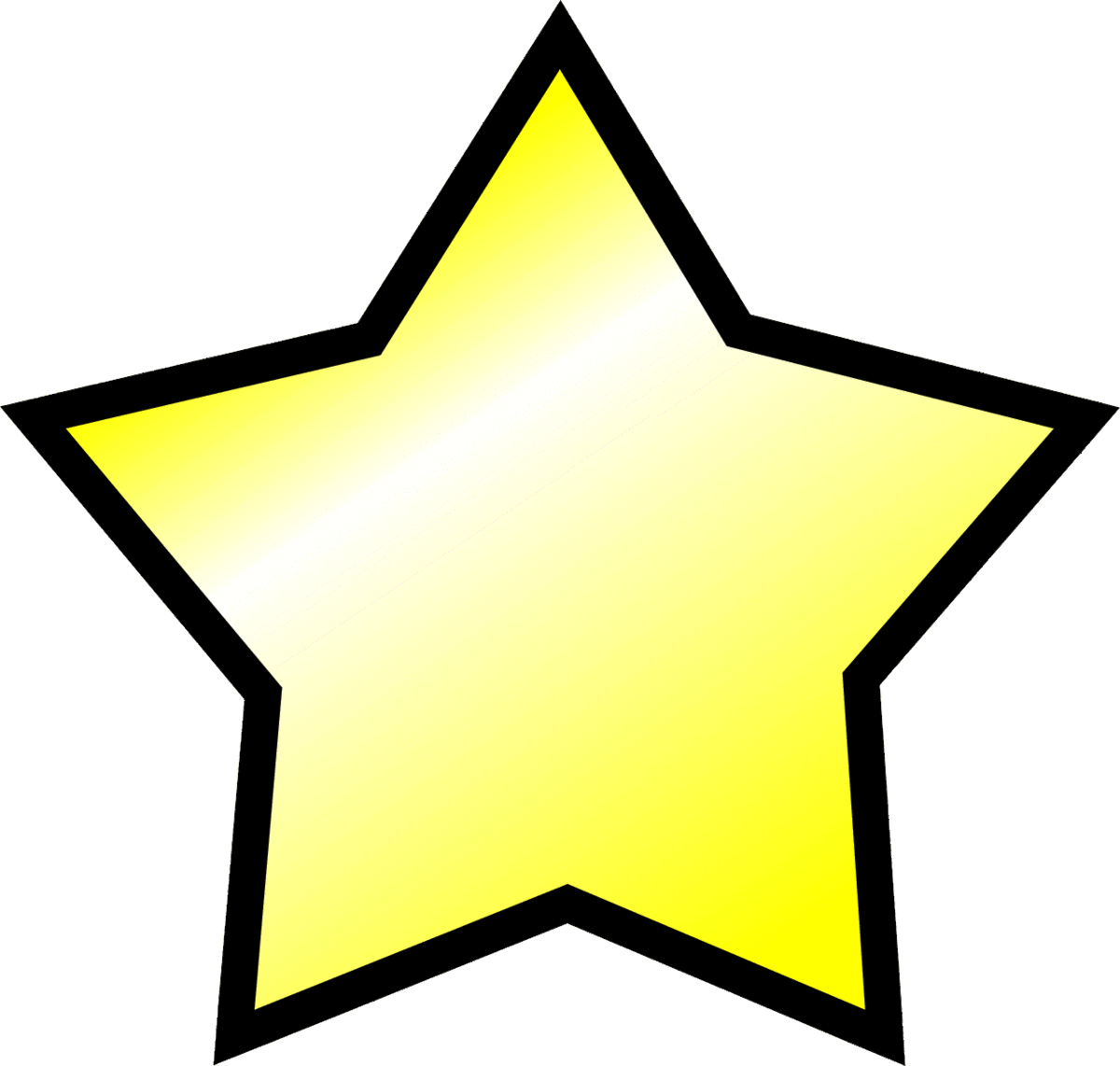 Hiermit melde ich meine/n Sohn/Tochter……………………………………………………………………..…………………….(Vorname und Nachname)Alter: …… JahreAdresse:………………………………………………………………….…………..…………..Telefon:……………………………………………………………………………Mailadresse: …………………………………………………..………………verbindlich zum Krippenspiel an der Apostelkirche anFotos meines Kindes dürfen im Gemeindebrief und/oder auf der Homepage der Gemeinde ohne Namensangaben veröffentlicht werden.       Ja          Nein……………………………………………………………………………(Unterschrift eines Erziehungsberechtigten)Wir suchen DICH ! Du hast Lust, bei einem etwas anderem Krippenspiel mitzumachen und bist zwischen 8 und 13 Jahre alt.Dann mach mit beim Mitmach-Krippenspiel in der Apostelkirche.Wolltest Du schon immer mal Maria oder Josef sein? Oder einer der drei Weisen aus dem Morgenland, Hirte oder Engel?Die Proben finden jeweils samstags von 16:00 bis 17:30 Uhr statt.Der Kennlerntermin ist der 26.11.22. Proben werden wir am 10.12., 17.12. und 23.12.22.Wir freuen uns auf Dich !